岐阜県技術・家庭科研究部会　　　　　　　　　　　　　　　　　　　　　　　　　　　　　（　　主体的　　・　　対話的　　・　　深い学び　　・　　評価　　）ICT活用実践交流教科（　　　　　　　　　）　　　学校名（　　　　　　　　　　）　　　授業者（　　　　　　　　　　　　　　　　）授業内容「　　　　　　　　　　　　　　　　　　　　　　　　」岐阜県技術・家庭科研究部会　　　　　　　　　　　　　　　　　　　　　　　　　　　　　（　　主体的　　・　　対話的　　・　　深い学び　　・　　評価　　）ICT活用実践交流教科（　　　技術　　　）　学校名（　鵜沼中学校　）　　授業者（　　　福田　竜也　　　）授業内容「　　かいわれ大根の栽培②　　」展開（箇条書きでOK）導入展開まとめ振り返り（有効だと感じたこと・有効ではなかったと感じたこと）（写真を入れても○）（今後の展望も○）展開（箇条書きでOK）導入課題　環境（条件）によって植物はどのように成長するのだろうか。展開・これまでのiPadに残した写真やメモをもとに、成長記録を作成し、提出する。（※１）・提出された資料を読み、気付いたことを発表する。（※２）まとめ・植物は環境によって成長の様子が違うことを抑える。振り返り（有効だと感じたこと・有効ではなかったと感じたこと）（写真を入れても○）（今後の展望も○）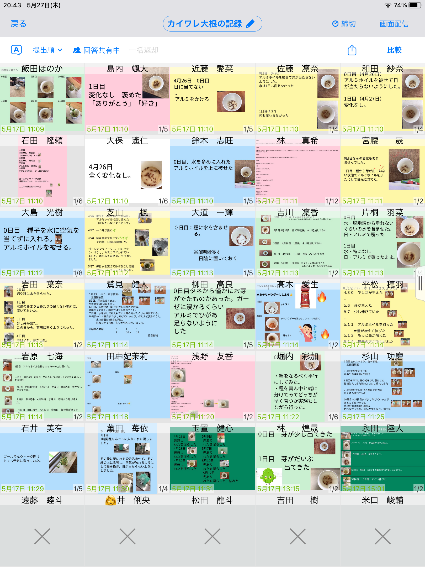 ※１）iPadに毎日写真を残すことで、制作した資料に具体性が生まれた。※２）色分けされているので、それぞれの資料を視点をもって見る生徒が増え、そこから気付いたことに多様性が生まれ、見方・考え方の広がりになった。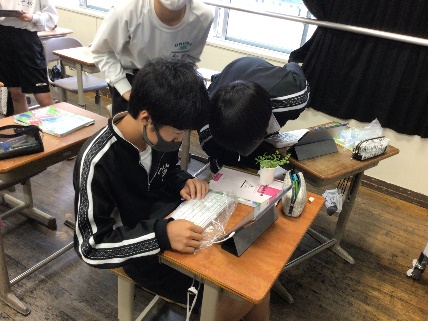 